Publicado en  el 15/12/2016 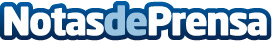 Weimei wePlus 2 es un nuevo modelo de alta gama valorado en 329 eurosEl nuevo smartphone presenta características atractivas y de calidad además de una apariencia premium Datos de contacto:Nota de prensa publicada en: https://www.notasdeprensa.es/weimei-weplus-2-es-un-nuevo-modelo-de-alta_1 Categorias: Fotografía E-Commerce Premios Innovación Tecnológica http://www.notasdeprensa.es